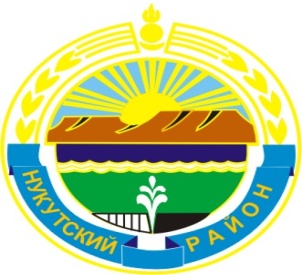 МУНИЦИПАЛЬНОЕ  ОБРАЗОВАНИЕ«НУКУТСКИЙ  РАЙОН»АДМИНИСТРАЦИЯМУНИЦИПАЛЬНОГО ОБРАЗОВАНИЯ«НУКУТСКИЙ РАЙОН»ПОСТАНОВЛЕНИЕ 19 октября 2021                                               № 421			       п.НовонукутскийОб утверждении  бюджетногопрогноза муниципального образования«Нукутский район» на 2022-2026 годы»
В соответствии со статьей 170.1 Бюджетного кодекса Российской Федерации, руководствуясь Положением   «О бюджетном процессе в муниципальном образовании «Нукутский район», утверждённого решением Думы от 25.12.2020 г.  № 79, Порядком разработки и утверждения, период действия, а также требования к составу и содержанию бюджетного прогноза муниципального образования «Нукутский район» на долгосрочный период, утверждённого Постановлением администрации муниципального образования «Нукутский район» от 27 августа 2021 года № 368, ст.35 Устава муниципального образования «Нукутский район»,  Администрация ПОСТАНОВЛЯЕТ:          1. Утвердить бюджетный прогноз муниципального образования «Нукутский район» на 2022-2026 годы» (Приложение №1).           2. Настоящее постановление подлежит официальному опубликованию  в печатном издании «Официальный курьер» и размещению в информационно-телекоммуникационной сети  «Интернет» на официальном сайте муниципального образования  «Нукутский район».          3. Контроль за исполнением данного постановления возложить на начальника МКУ «Финансовое управление Администрации  муниципального образования  «Нукутский район»  Т.В.Уданову.             Мэр							С.Г. ГомбоевПриложение № 1к постановлению АдминистрацииМО «Нукутский  район»от  19.10.2021 г. № 421  БЮДЖЕТНЫЙ ПРОГНОЗ МУНИЦИПАЛЬНОГО ОБРАЗОВАНИЯ «НУКУТСКИЙ РАЙОН»НА ДОЛГОСРОЧНЫЙ ПЕРИОД 2022-2026 ГОДОВБюджетный прогноз муниципального  образования «Нукутский район» на 2022-2026 годы» разработан в  соответствии со статьей 170.1 Бюджетного кодекса Российской Федерации, руководствуясь Уставом муниципального образования «Нукутский район», Положением «О бюджетном процессе в муниципальном образовании «Нукутский район», утверждённого решением Думы от 25.12.2020 года № 79, Порядком разработки и утверждения, периода действия, а также требования к составу и содержанию бюджетного прогноза муниципального образования «Нукутский район» на долгосрочный период», утвержденного постановлением администрации муниципального образования «Нукутский район»от 27 августа 2021 года № 368.Цели и задачи долгосрочной бюджетной политики, итоги исполнения местного бюджета       Основной целью бюджетной политики муниципального образования «Нукутский район» на 2022–2026 годы будет являться сохранение стабильности ситуации при обеспечении долгосрочной сбалансированности и финансовой устойчивости бюджетной системы района, а также реализация целей социально-экономического развития района, обеспечение потребностей населения и организаций в муниципальных услугах, рост показателей их доступности и качества.Составление бюджета на очередной год планируется осуществить на трехлетний период в соответствии с основными показателями долгосрочного прогноза социально-экономического развития муниципального образования «Нукутский район» на период до 2024 года. Обеспечение сбалансированности бюджета в данный период будет достигаться путем реализации мероприятий, направленных на обеспечение дефицита местного бюджета не выше 7,5% и снижения объема долговых обязательств муниципального образования «Нукутский район»  к 2026 году путём реструктуризации, что позволит снизить нагрузку на местный бюджет. Проведение работы по повышению качества бюджетного планирования, увеличению поступлений доходов в бюджет, проведению взвешенной долговой политики, оптимизации расходов и распределение финансовых ресурсов на приоритетные направления.Планирование доходов бюджета на 2022-2024 годы будет осуществляться, как и в предыдущие годы, по «консервативному» сценарию.Будет продолжена работа по мобилизации налогов в объемах, соответствующих осуществляемой экономической деятельности, пресечению схем ухода от налогообложения и обеспечению зачисления обязательных платежей по месту осуществления хозяйственной деятельности.В рамках исполнения принятых в 2018 году «майских» указов Президента Российской Федерации сохраняет свою приоритетность финансирование расходов на повышение оплаты труда отдельным категориям работников бюджетной сферы. Увеличение действующих и  принятие новых расходных обязательств, будут рассматриваться при наличии дополнительных источников доходов, исключительно после соответствующей оценки эффективности и социальной значимости данных расходных обязательств.Выполнение условий по софинансированию расходных обязательств муниципального образования «Нукутский район», на реализацию которых из областного и федерального бюджета предоставляются целевые субсидии и  своевременное и полное использование средствв соответствии с целевым назначением.Решения об участии в государственных программах Иркутской области должны приниматься на основе анализа, реальной потребности, высокой эффективности использования финансовых средств и  дополнительной минимальной нагрузки на районный бюджет.Для решения вопросов по финансовому обеспечению первоочередных, приоритетных направлений социально-экономического развития планируется продолжить работу по оптимизации структуры расходов, в том числе за счет:-оптимизации расходов на содержание бюджетной сети;-оптимизации расходов на содержание и обеспечение деятельности администрации муниципального образования «Нукутский район», реализации мероприятий, направленных на оптимизацию структуры и штатной численности, недопущение в дальнейшем ее роста без изменения бюджетных полномочий;-повышения эффективности использования имущества, находящегося в муниципальной собственности.Оказание финансовой поддержки за счет средств районного бюджета  на обеспечение сбалансированности местных бюджетов (дотации на выравнивание бюджетной обеспеченности) муниципальным образованиям Нукутского района с  учётом изменений областного законодательства.         Дальнейшее выстраивание системы приоритетов развития Нукутского района  на основе утвержденной системы целеполагания социально-экономического развития Нукутского района, муниципальных программ и инструментов бюджетирования, ориентированного на результат. Улучшение качества организации внутреннего финансового контроля и внутреннего финансового аудита, осуществляемых главными администраторами бюджетных средств.Результатом реализации  бюджетной политики должно стать в первую очередь повышение уровня и качества жизни населения района, а также формирование благоприятных условий социально-экономического развития района на долгосрочную перспективу.Основные сценарные условия формирования бюджетного прогнозаДолгосрочный бюджетный прогноз муниципального образования «Нукутский район»  на 2022-2026 годы сформирован на  основании основных показателей долгосрочного прогноза социально-экономического развития муниципального образования «Нукутский район», а также целей и задач социально-экономического развития муниципального образования «Нукутский район»  на период до 2026 года. Планирование доходов бюджета на 2022-2026 годы осуществлено по «консервативному» сценарию с учётом основных направления налоговой, бюджетной и долговой политики, в условиях действующего налогового и бюджетного законодательства с учетом изменений и дополнений нормативных актов Российской Федерации и Иркутской области, вступающих в силу с 1 января 2022 года.Наибольший удельный вес в объёме отгруженных товаровНукутского района приходится на промышленное производство. Это связано с тем, что на территории района работает ООО «КНАУФ ГИПС БАЙКАЛ» (разработка каменных карьеров и производство изделий из бетона, гипса и цемента).За 2020 год объём отгруженных товаров, выполненных работ и оказанных услуг предприятиями промышленности составил 5884,02 млн. руб. или 99,0% по сравнению с аналогичным периодом прошлого года.По данным предприятия за январь – декабрь 2020 года наблюдается снижение темпов производства продукции ООО «КНАУФ ГИПС БАЙКАЛ». Так, добыча гипса по сравнению с аналогичным периодом прошлого года уменьшилась на 3,6% до 597 тыс.т. и производство гипсокартонных листов на 7,9% до 18 703 тыс.м2, увеличилось  производство сухих смесей на 7,8% до 139 тыс.т. Основной причиной сложившейся ситуации явилось изменение спроса на производимую продукцию на внутрироссийском рынке.Сельское хозяйство является одним из основных звеньев в секторе экономики МО «Нукутский район».За январь – декабрь 2020 года по имеющимся данным произведено продукции сельского хозяйства на сумму 211,8 млн. рублей, индекс производства составил 103,9%.На 01.01.2021 года сельскохозяйственным производством в районе занимаются 4 сельхозпредприятия, 4 потребительских кооператива, 84 крестьянско-фермерских хозяйства и 5 229 личных подсобных хозяйств. Ежегодно наблюдается увеличение количества граждан, желающих стать КФХ.За 2020 год по данным предприятий произведено мяса в живом весе – 702 т. (102,6% к аналогичному периоду 2019 года), зерна – 15 709 т. (124,9% к аналогичному периоду 2019 года). По оценке в 2021 году  по прогнозу валовые сборы зерна на данном предприятии составят 16,4 тыс. тонн, производство мяса будет доведено до 750 тонн.В муниципальном образовании «Нукутский район» сфера малого бизнеса представлена 299 субъектами, в том числе 14 малыми предприятиями.  Наибольшее количество предпринимателей работает в сфере потребительского рынка. В ней сосредоточено около 45,8% субъектов малого предпринимательства, в то время как на сферу сельскохозяйственного производства приходится около 30,4%, на сферу услуг по перевозке 7,7% и на сферу производства 4,7%.В районе на долю малых предприятий приходится около 9,6% выручки от общего объема реализации товаров, работ и  услуг.За 2020 год выручка от реализации продукции, работ, услуг по полному кругу организаций составила 6735,99 млн. руб., что на 1,2% меньше предыдущего года.Доля прибыльных предприятий в общем количестве отчитывающихся предприятий составила 100%.Обеспеченность собственными доходами консолидированного бюджета на душу населения составляет 7546,58 руб., что на 2,7% меньше, чем за 2019 год. Розничный товарооборот уменьшился на 2,9% и составил 872,7 млн. руб.Среднедушевой денежный доход в расчете на душу населения за 2020 год по сравнению с отчетным периодом 2019 г. увеличился на 4,8% и составил 16141,83 рубля. Средняя заработная плата работников района увеличилась за 2020 г. на 9,7% и составила 30399,18 рублей.Уровень регистрируемой безработицы на 01.01.2020 года составил 1,6%.Анализ основных рисков, влияющих на сбалансированность местного бюджетаБюджетный  прогноз муниципального образования «Нукутский район» на долгосрочный период формируется в целях осуществления долгосрочного бюджетного планирования в условиях обеспечения стабильности и предсказуемости развития бюджетной системы Нукутского района. Долгосрочное бюджетное планирование позволит обеспечить планирование предельных расходов на финансовое обеспечение муниципальных программ и определить уровень допустимого бюджетного риска.Наполняемость бюджета доходами будет неразрывно связана с развитием экономики Нукутского района.Прогноз основных параметров местного бюджета  муниципального образования «Нукутский район»  на 2022–2026 годы и показатели финансового обеспечения муниципальных программ приведены в таблицах 1и 2.Прогноз основных параметров местного бюджета Таблица 1Показатели финансового обеспечения муниципальных программТаблица 2     Начальник Финансового управленияАдминистрации МО «Нукутский район»:						Т.В.УдановаОсновные параметры бюджетаОсновные параметры бюджета2022 год2022 год2023 год2023 год2024 год2024 год2025 год2025 год2026 год2026 годДоходы местного бюджета - всего:Доходы местного бюджета - всего:818 873,1818 873,1754 394,5754 394,5745 692,0745 692,0775 519,6775 519,6806 540,5806 540,5в том числе:в том числе:- налоговыедоходы- налоговыедоходы73 290,173 290,173 901,473 901,475 182,275 182,278 189,578 189,581 317,181 317,1-неналоговые доходы-неналоговые доходы5 568,95 568,95 665,85 665,85 771,35 771,36 002,16 002,16 242,26 242,2безвозмездные поступления - всегобезвозмездные поступления - всего740 014,1740 014,1674 827,3674 827,3664 738,5664 738,5691 328,0691 328,0718 981,2718 981,2в том числе:в том числе:- не имеющие целевое назначение- не имеющие целевое назначение114 496,6114 496,6106 995,8106 995,8116 894,8116 894,8121 570,6121 570,6126 433,4126 433,4- имеющие целевое назначение- имеющие целевое назначение625 517,5625 517,5567 831,5567 831,5547 843,7547 843,7569 757,4569 757,4592 547,8592 547,8Расходы местного бюджета – всего :Расходы местного бюджета – всего :824 380,4824 380,4758 372,9758 372,9749 739,7749 739,7779 729,3779 729,3810 918,5810 918,5в том числе:в том числе:- за счет средств местного бюджета, не имеющего целевого назначения- за счет средств местного бюджета, не имеющего целевого назначения198 862,9198 862,9190 541,4190 541,4201 896,0201 896,0209 971,9209 971,9218 370,7218 370,7 - за счет средств безвозмездных поступлений, имеющих целевое назначение - за счет средств безвозмездных поступлений, имеющих целевое назначение625 517,5625 517,5567 831,5567 831,5547 843,7547 843,7569 757,4569 757,4592 547,8592 547,8Дефицит (профицит) местного бюджетаДефицит (профицит) местного бюджета- 5 507,3- 5 507,3- 3 978,4- 3 978,4- 4 047,7- 4 047,7- 4 209,7- 4 209,7- 4 378,0- 4 378,0Отношение дефицита местного бюджета к общему годовому объему доходов местного бюджета без учета объема безвозмездных постеплений (в процентах)Отношение дефицита местного бюджета к общему годовому объему доходов местного бюджета без учета объема безвозмездных постеплений (в процентах)7,0 %7,0 %5,0 %5,0 %5,0 %5,0 %5,0 %5,0 %5,0 %5,0 %Источники финансирования дефицита местного бюджета – всегоИсточники финансирования дефицита местного бюджета – всего5 507,35 507,33 978,33 978,34 047,74 047,74 209,74 209,74 378,04 378,0в том числе:в том числе:-привлечение кредитов от кредитных организаций бюджетами муниципальных районов в валюте Российской Федерации-привлечение кредитов от кредитных организаций бюджетами муниципальных районов в валюте Российской Федерации5 507,35 507,33 978,33 978,317 581,017 581,00,00,00,00,0- погашение кредитов, предоставленными кредитными организациями в валюте Российской Федерации- погашение кредитов, предоставленными кредитными организациями в валюте Российской Федерации0,00,00,00,0- 13 533,3- 13 533,30,00,00,00,0Объем муниципального долга на 1 января соответствующего финансового годаОбъем муниципального долга на 1 января соответствующего финансового года0,00,05507,35507,39485,79485,713533,313533,30,00,0Объем муниципальных заимствований в соответствующем финансовом годуОбъем муниципальных заимствований в соответствующем финансовом году5507,35507,33978,43978,417581,017581,00,00,00,00,0Объем средств, направляемых в соответствующем финансовом году на погашение суммы основного долга по муниципальным заимствованиямОбъем средств, направляемых в соответствующем финансовом году на погашение суммы основного долга по муниципальным заимствованиям0,00,00,00,013533,313533,30,00,00,00,0Объем расходов на обслуживание муниципального долга Объем расходов на обслуживание муниципального долга 394,3394,3397,8397,8404,8404,8421,0421,0437,8437,8НаименованиеНаименование2022 год2022 год2023 год2023 год2024 год2024 год2025 год2025 год2026 год2026 год«Дорожное хозяйство» на 2019-2023 гг.«Дорожное хозяйство» на 2019-2023 гг.83,583,573,573,573,573,576,476,479,579,5«Местное самоуправление» на 2019-2023 гг.«Местное самоуправление» на 2019-2023 гг.44 837,544 837,545 348,145 348,148 749,748 749,750 699,750 699,752 727,752 727,7«Муниципальные финансы» на 2019-2023 гг.«Муниципальные финансы» на 2019-2023 гг.90 233,390 233,376 396,976 396,962 641,262 641,265 146,865 146,867 752,767 752,7«Образование» на 2019-2023 гг.«Образование» на 2019-2023 гг.617 978,2617 978,2567 499,0567 499,0565 966,7565 966,7588 605,4588 605,4612 149,6612 149,6«Культура» на 2019-2023 гг.«Культура» на 2019-2023 гг.27 024,227 024,228 475,528 475,531 788,631 788,633 060,133 060,134 382,534 382,5«Молодежная политика» на 2019-2023 гг.«Молодежная политика» на 2019-2023 гг.360,0360,0460,0460,0560,0560,0582,4582,4605,7605,7«Сельское хозяйство» на 2019-2023 гг.«Сельское хозяйство» на 2019-2023 гг.1 619,01 619,01 619,0 1 619,0 1 619,01 619,01 683,81 683,81 751,11 751,1 «Социальная поддержка населения» на 2019-2023 гг. «Социальная поддержка населения» на 2019-2023 гг.22 974,222 974,223 071,223 071,223 168,923 168,924 095,724 095,725 059,525 059,5«Коммунальная инфраструктура объектов социальной сферы» на 2019-2023 гг.«Коммунальная инфраструктура объектов социальной сферы» на 2019-2023 гг.336,0336,0336,0336,0336,0336,0349,4349,4363,4363,4«Безопасность» на 2019-2023 гг.«Безопасность» на 2019-2023 гг.3 767,73 767,73 855,53 855,54 113,64 113,64 278,14 278,14 449,34 449,3«Физическая культура и спорт» на 2019-2023 гг.«Физическая культура и спорт» на 2019-2023 гг.2 629,12 629,12 686,22 686,22 734,82 734,82 844,22 844,22 958,02 958,0«Экономическое развитие» на 2019-2023 гг.«Экономическое развитие» на 2019-2023 гг.1 161,31 161,31 161,31 161,31 161,31 161,31 207,81 207,81 256,11 256,1«Окружающая среда» на 2019-2023 гг.«Окружающая среда» на 2019-2023 гг.60,060,060,060,060,060,062,462,464,964,9«Профилактика терроризма и экстремизма» на 2021-2025 гг.«Профилактика терроризма и экстремизма» на 2021-2025 гг.5 134,95 134,91 034,51 034,5134,5134,5139,9139,9145,5145,5Непрограммные расходыНепрограммные расходы6 181,56 181,56 296,26 296,26 631,96 631,96 897,26 897,27 173,17 173,1